ООО  ТД «Промэнергокомплект»           Тел.\факс (342) 249-73-15, Тел. (342) 271-55-03,       E-mail: konveerperm@mail.ruКонвейер винтовойОПРОСНЫЙ ЛИСТ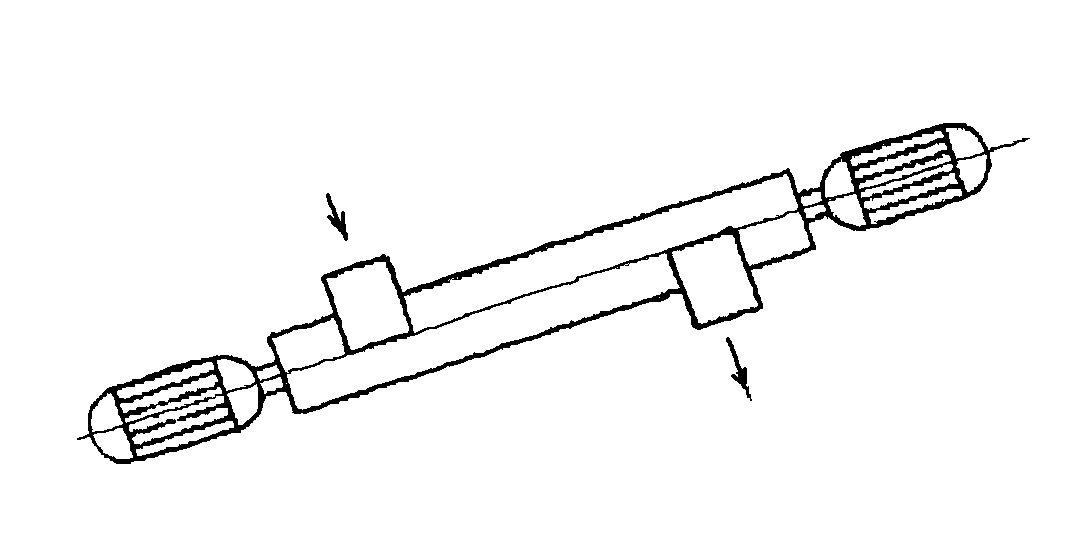        2 вариант       Наименование организации:_____________________________________________________________________________________________________________     1 вариант                                                           Согласовано:_________________________________Должность:__________________________________Контактные телефоны:________________________ПоказателиПоказателиВеличинаТехническиехарактеристикиИсполнение (стационарный, передвижной)ТехническиехарактеристикиУгол наклона (высота подъема)ТехническиехарактеристикиДиаметр винта, ммТехническиехарактеристикиПроизводительность, т\чТехническиехарактеристикиДлина конвейера общая (кратно )ТехническиехарактеристикиДлина конвейера по выпускам, мТехническиехарактеристикиТип кожуха (желоб, труба)ТехническиехарактеристикиПатрубок загрузки, мм (ширина, длина)ТехническиехарактеристикиПатрубок выгрузки, мм (ширина, длина)ТехническиехарактеристикиРасположение мотор – редуктора                     (у загрузки 1, у выгрузки 2)Характеристикатранспортируемого грузаНаименованиеХарактеристикатранспортируемого грузаНасыпная масса, т\м3Характеристикатранспортируемого грузаГранулометрический состав (кусковатость), ммХарактеристикатранспортируемого грузаСодержание влаги, %Характеристикатранспортируемого грузаТемпература, град.Условия работы конвейераРежим работы (циклический, постоянный)Условия работы конвейераНа открытом воздухе, в отапливаемом, не отапливаемом помещенииУсловия работы конвейераДиапазон температур окружающего воздуха, град.Условия работы конвейераВлажность окружающего воздуха, %Условия работы конвейераСодержание пыли в зоне расположения приводного барабана, г\м3Дополнительные требования заказчика